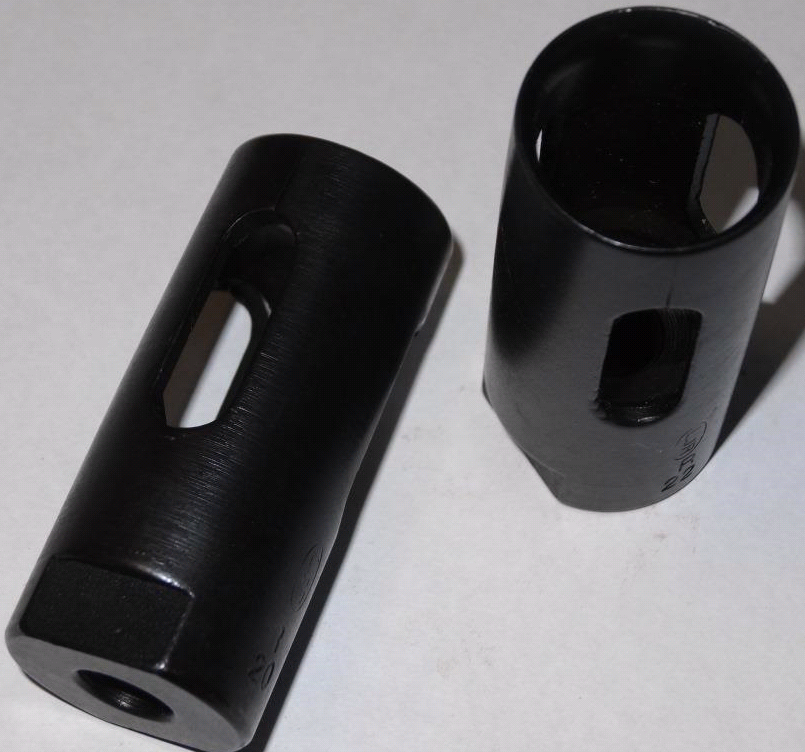 Код из 1САртикулНаименоваие/ Бренд/ПоставщикТехнические характеристикиГабаритыД*Ш*В,ммМасса,грМатериалМесто установки/НазначениеF0036192Цанга толкателя 22.0 мм (круглая) BOSS 542металлДля установки в податчик  BOSS 542 для использования прутка диаметром 22.0 ммF0036192металлДля установки в податчик  BOSS 542 для использования прутка диаметром 22.0 ммF0036192    GIMCOметаллДля установки в податчик  BOSS 542 для использования прутка диаметром 22.0 мм